Self Isolation WorkWeek Beginning: 30/11/2020Year Group: Reception  Phonics: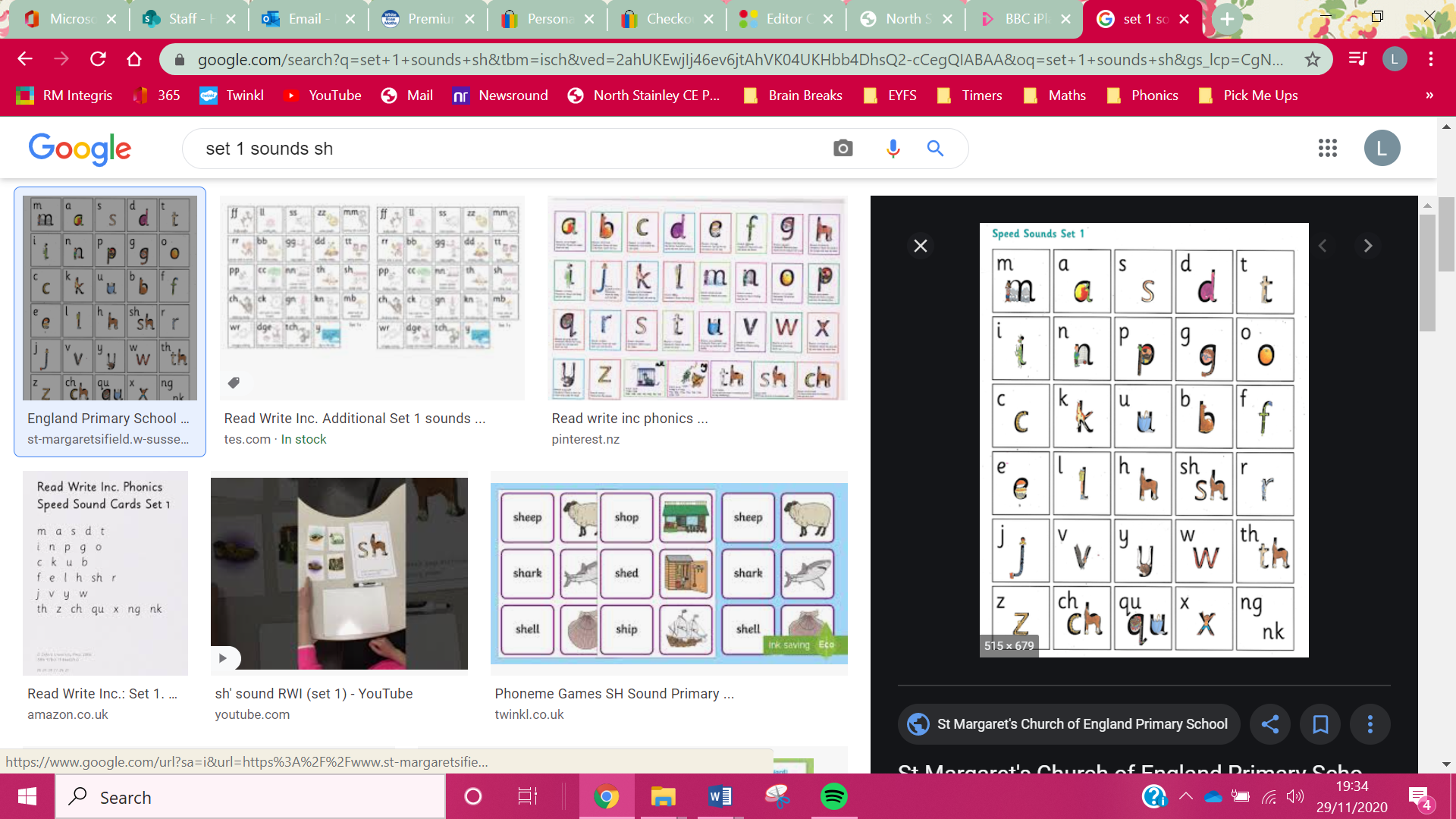 
Maths: Writing: 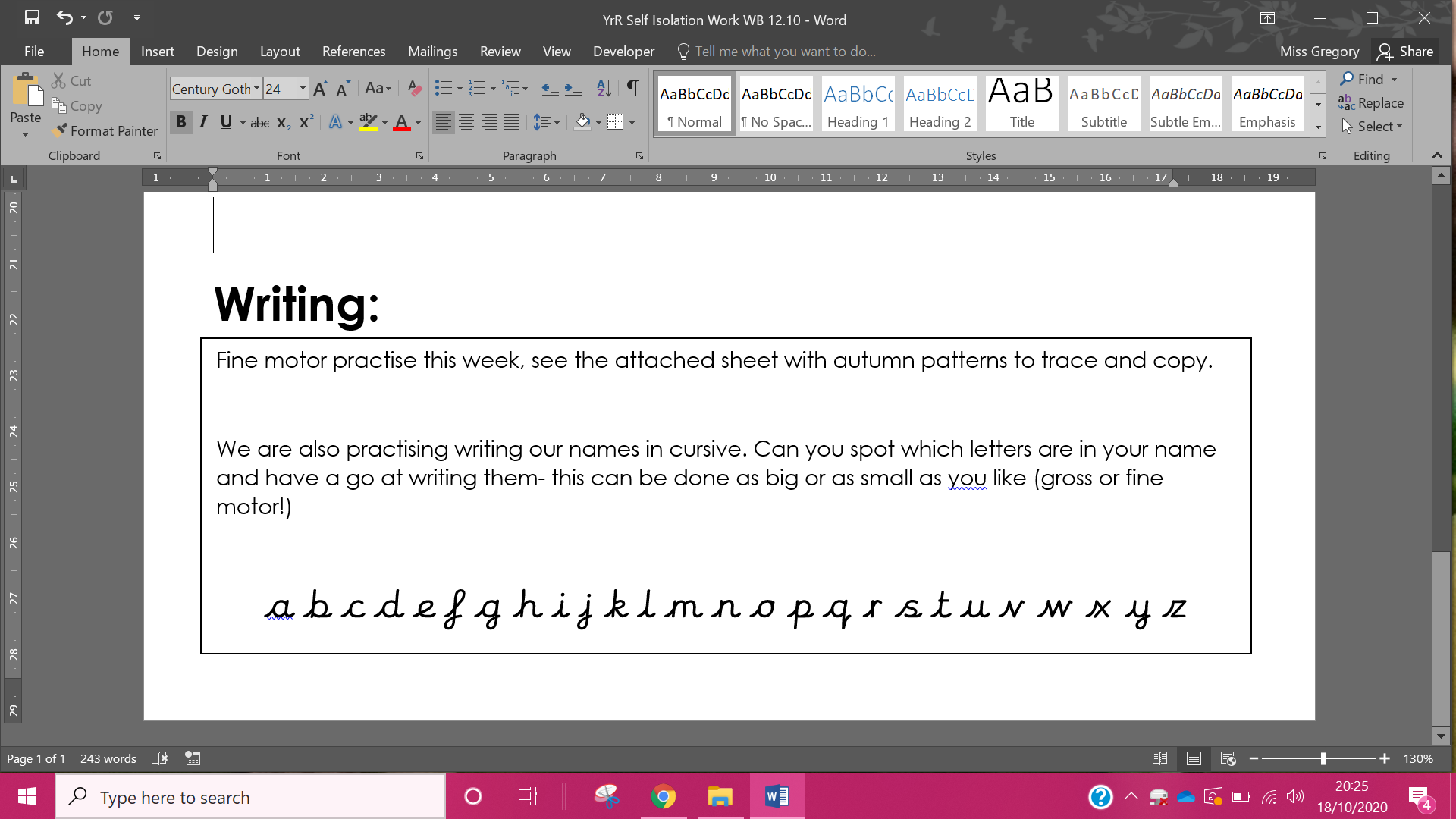 